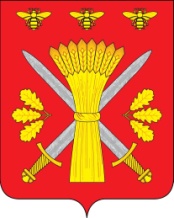 РОССИЙСКАЯ ФЕДЕРАЦИЯОРЛОВСКАЯ ОБЛАСТЬТРОСНЯНСКИЙ РАЙОННЫЙ СОВЕТ НАРОДНЫХ ДЕПУТАТОВРЕШЕНИЕ21 марта 2013 года                                                                                          №201         с. ТроснаПринято на шестнадцатом заседаниирайонного Совета народных депутатовчетвёртого созываО составе комитета по финансам и налоговой политике Троснянского районного Совета народных депутатов	Троснянский районный Совет народных депутатов РЕШИЛ:	1. Ввести в состав комитета по финансам и налоговой политике депутата по избирательному округу №16 Ченскую Елену Ивановну.Председатель районного Совета                                        Глава районанародных депутатов                                  В. И. Миронов                                   В. И. Миронов